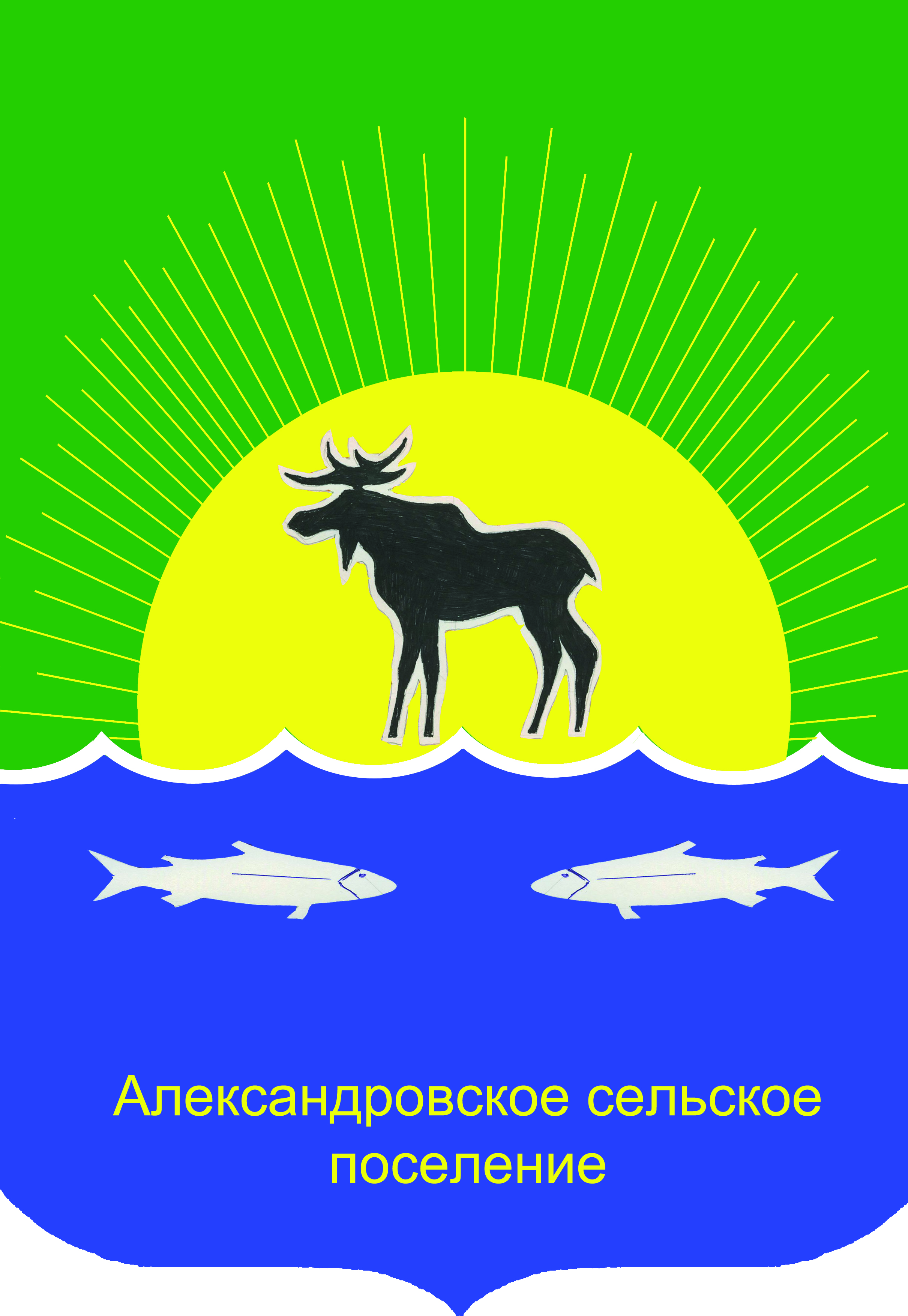 АДМИНИСТРАЦИЯ АЛЕКСАНДРОВСКОГО СЕЛЬСКОГО ПОСЕЛЕНИЯПОСТАНОВЛЕНИЕ« 09 » декабря 2020г                                                                                                  № 348 О внесении изменений в постановление Александровского сельского поселения от 05.10.2016 № 800 «Об утверждениимуниципальной программы «Благоустройство Александровского  сельского  поселения на 2017 - 2020 годы»В целях приведения объемов финансирования из средств местного, районного и областного бюджетов на 2017-2020 годы в соответствии с решением Совета поселения от 18.11.2020 № 225-20-40П «О внесении изменений  в решение Совета Александровского сельского поселения от 24.12.2019 №171-19-29п «О бюджете муниципального образования «Александровского сельского поселения» на 2020 год и плановый период 2021 и 2022 годов»ПОСТАНОВЛЯЮ:	1.Внести в постановление Администрации Александровского сельского поселения от 05.12.2016 № 800 «Об утверждении муниципальной программы «Благоустройство Александровского сельского поселения на 2017 - 2020 годы» следующие изменения:2.В паспорте программы раздел «Объем финансирования муниципальной Программы» изложить в новой редакции:- раздел 5. «Объемы финансирования муниципальной Программы «Благоустройство Александровского сельского поселения на 2017-2020 годы» изложить в новой редакции согласно приложения.2.Настоящее постановление подлежит официальному обнародованию в установленном законодательством порядке.3.Контроль за исполнением настоящего постановления оставляю за собой. Глава Александровского сельского поселения       	     		Д.В.ПьянковТкаченко Е.В.83825525510Объем финансирования муниципальной ПрограммыОбъем финансирования муниципальной Программы составляет:18 967,951 руб., в том числе:2017 г. – 4 433,012 тыс. руб. Бюджет поселения             2018 г. – 3 716,011 тыс. руб. Бюджет поселения              2019 г. – 3 853,224 тыс. руб. Бюджет поселения             -  720,00 тыс.руб. Бюджет района             -  720,00 тыс.руб. Областной бюджет2020 г. – 4475,429 тыс. руб. Бюджет поселения            -  1050,275 тыс.руб. Областной бюджет 5. Объемы финансирования муниципальной Программы "Благоустройство Александровского сельского поселения на 2017-2020 годы"5. Объемы финансирования муниципальной Программы "Благоустройство Александровского сельского поселения на 2017-2020 годы"5. Объемы финансирования муниципальной Программы "Благоустройство Александровского сельского поселения на 2017-2020 годы"5. Объемы финансирования муниципальной Программы "Благоустройство Александровского сельского поселения на 2017-2020 годы"5. Объемы финансирования муниципальной Программы "Благоустройство Александровского сельского поселения на 2017-2020 годы"5. Объемы финансирования муниципальной Программы "Благоустройство Александровского сельского поселения на 2017-2020 годы"5. Объемы финансирования муниципальной Программы "Благоустройство Александровского сельского поселения на 2017-2020 годы"Наименование Источники  Финансирование по годам (тыс. руб.)Финансирование по годам (тыс. руб.)Финансирование по годам (тыс. руб.)Финансирование по годам (тыс. руб.)Итого:Итого:Мероприятия муниципальной программыфинансирования 2017 год 2018 год 2019 год 2020 годОрганизация ликвидации несанкционированных свалок в поселении, береговой полосы и прилегающей к селу лесной зоныБюджет поселения0,0010065,865150315,865315,865Содержание дороги д.ЛариноБюджет районаУличное освещение и содержание приборов уличного освещенияБюджет поселения1764,8361461,45912601200,05686,2955686,295Замена опор и комплектующих ЛЭПБюджет поселения100,0100,0100,0Содержание мест захороненияБюджет поселения104,020120,90052,073100376,993376,993Проведение двухмесячника по благоустройству и конкурса по благоустройству Бюджет поселенияУстройство и содержание цветников и клумбБюджет поселения705045,160,00165,16165,16Очистка и ремонт дренажной системы и ливневой канализацииБюджет поселения63,550150100100413,55413,55Строительство тротуаровБюджет поселенияБюджет районаРемонт детских игровых площадокБюджет районаРасходы по содержанию  и уборке объектов благоустройства сельского поселенияБюджет поселения1660,0281398,390551,1732223831,5913831,591Содержание ледового городкаБюджет поселения417,257133,417361,7630,00912,437912,437Вырубка аварийных деревьевБюджет поселения93,00,000,0009393Погрузка и транспортировка контейнеров для ТБОБюджет поселенияТранспортные услугиБюджет поселения65,059,351124,351124,351Разработка проектов по организации проектов дорожного движенияБюджет поселения260,321260,321260,321Снос аварийных домов, вывоз строительного мусора Бюджет поселения0229,64598,900295,0623,545623,545Приобретение снегоуборочной машиныБюджет поселения0,000,000,00Расходы на обеспечение горюче-смазочными материаламиБюджет поселения40,091,85100,890232,74232,74Проведение конкурса по благоустройству, озеленению и санитарному содержанию жилого фонда, прилегающих к нему территорий, а также территорий предприятий Александровского сельского поселения»Бюджет поселения32,219,531,53383,23383,233Содержание фонтанаБюджет поселения103,4070,0103,407103,407Содержание сквера и фонтанаБюджет поселения538,0538,0538,0Софинансирование по проекту «Инициативное бюджетирование»Бюджет поселения4,8804,8804,880Реализация проекта «Инициативное бюджетирование»Областной бюджет1050,275Благоустройство детской спортивно-игровой площадки по ул.Багряная в с.Александровское Александровского района Томской областиБюджет поселения549,454549,454549,454Установка детского игрового комплекса по адресу: д.Ларино, ул.Обская, д.17, Александровский район Томской областиБюджет поселения15,96715,96715,967Расходы на содержание рабочих по благоустройствуБюджет поселения932,3431 012,2741944,6171944,617Субсидия на создания мест (площадок) твердых коммунальных отходов в рамках государственной программы «Воспроизводство и использование природных ресурсов Томской области»Областной бюджет720,00720,00720,00Создание мест (площадок) ТКО-софинансированиеБюджет района720,00720,00720,00Приобретение трактораБюджет поселения99,9999,9999,99Оказание услуг по проведению проверки достоверности определения сметной стоимости объектов по проекту «Инициативное бюджетирование»Бюджет поселения1,3200,9602,282,28ИТОГО:4433,0123716,0115293,2245525,70418967,95118967,951